Chicken Pad Thai (for 4)Ingredients250g flat rice noodles60g chicken breast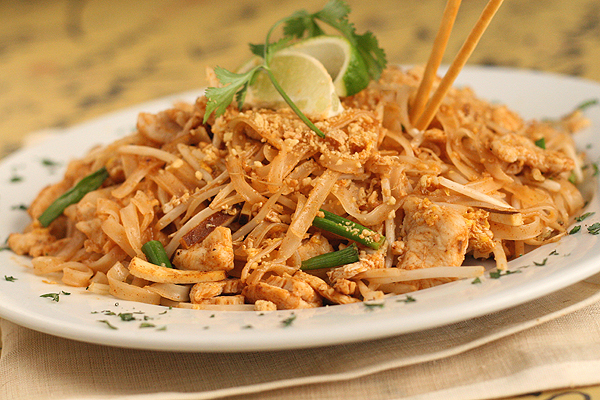 50 mL tofu1 carrot30 mL bean sprouts30 mL lime juice30 mL soy sauce20 mL fresh grated ginger2 mL chilli sauce15 mL oil1 garlic clove, minced2 green onions15 mL cilantro15 mL chopped toasted peanutsMethod:Soak noodles in hot water for 20 minutes or until soft.  Drain and reserve.Cut chicken into thin strips and place win a bowl. Trim the bean sprouts if needed.  Julienne the carrots.  Put into a small bowl.In a separate bowl, stir together lime juice, soy sauce, ginger, and chilli sauce.Drain the tofu and cut into ½ inch cubes.Heat 15 mL oil in frying pan.  Add the tofu and sauté until golden, stirring often.  Set asideIn a wok, heat over high heat. Stir fry the garlic for 10 seconds and then add the shrimp, chicken and carrots.Stir fry until chicken is no longer pink.  Add the noodles and half of the sauce.  Stir.  Cook until the noodles are heated through.Stir in bean sprouts, green onion, tofu, and remaining sauce.  Cook for one minute.Put the food on a dish and garnish with fresh cilantro and peanuts.Food Studies 12                                                                Name: ______________________WVSS                                                                               Block: __________